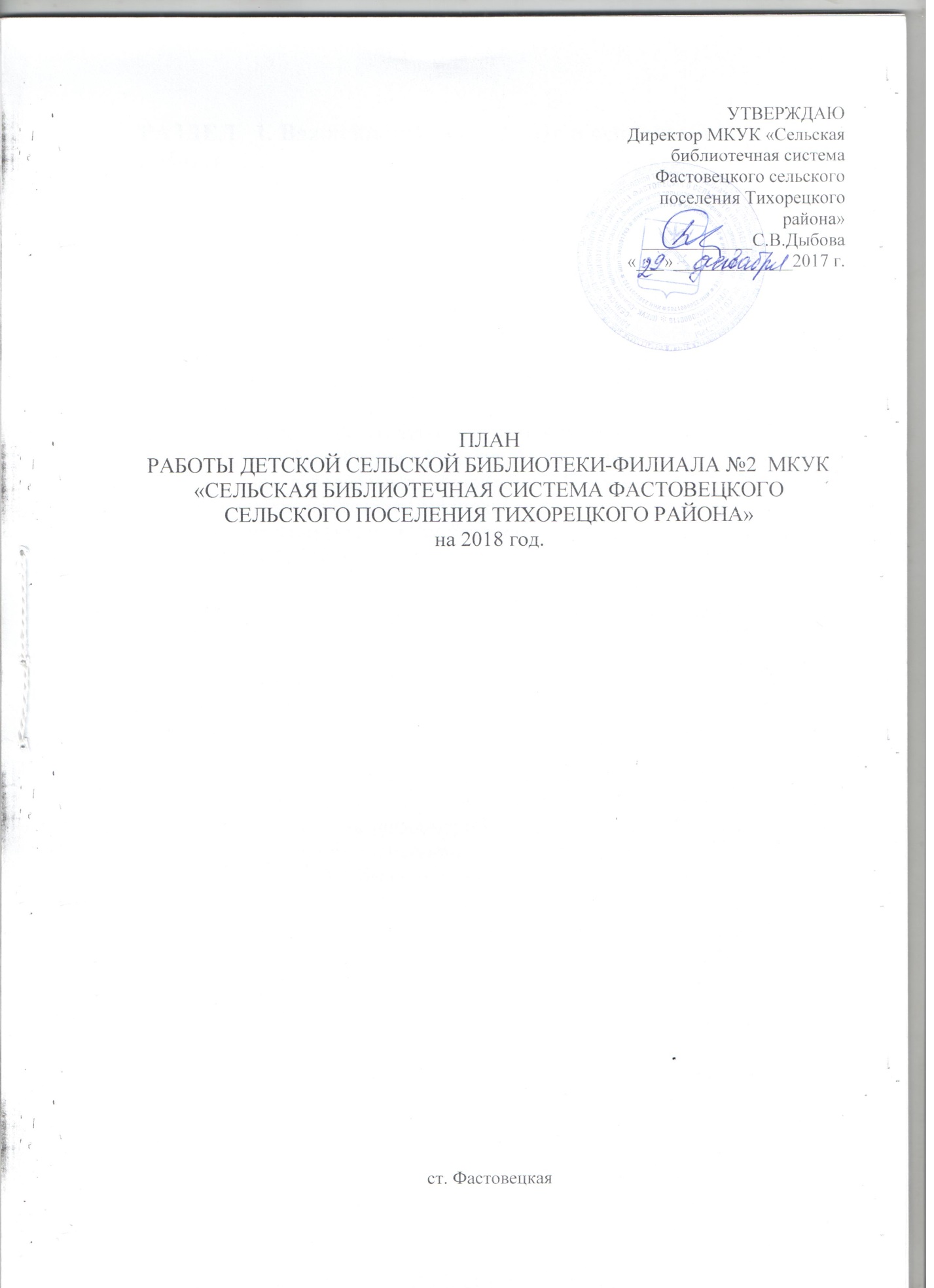 РАЗДЕЛ   1. Важнейшие события года и основные направления работы.          В 2018 году  деятельность Детской сельской библиотеки-филиала№2  МКУК «Сельская библиотечная система Фастовецкого сельского поселения Тихорецкого района» с детским населением, будет направлена на выполнение  следующих программ:«Информационное общество» 2011–2020 гг.2013 – 2022 – Международное десятилетие сближения культур2011-2020 - Десятилетие биоразнообразия Организации Объединенных Наций2011-2020гг.- Десятилетие действий за безопасность дорожного движения2018-2027гг. – Десятилетие детства в России2018 год – Год Японии в России и России в Японии           2018год  – Добровольцев и волонтеров в РоссииВ обществе происходят кардинальные перемены. Меняется материально – техническая база, информационные и интеллектуальны ресурсы библиотек, интересы и запросы детей. Но по-прежнему личность читающего ребенка остается ценностью национальной культуры, а чтение является главным источником формирования ее нравственных, патриотических, интеллектуальных и культурно – эстетических черт.Основными задачами библиотеки являются:-Привлечение детей к систематическому чтению. Особое внимание уделить индивидуальной работе с детьми – пользователями нашей библиотеки.Воспитание патриотизма, гражданственности, уважения к культурному и историческому наследию России, края.Обеспечить доступность, оперативность  и комфортность в получении информации пользователями библиотеки. Оказание помощи пользователям в процессе образования, самообразования, формировании личности, развитие творческих способностей и воображения.Осуществление всестороннего раскрытия фонда библиотеки с использование различных форм индивидуальной и массовой работы.Знакомить детей и юношество с лучшими книгами, новыми поступлениями, способствовать воспитанию художественного вкуса.В работе с руководителями чтения, родителями максимально раскрывать книжный фонд, своевременно знакомить с новыми поступлениями. Продолжить  работу детского клуба «Читайка». Продолжить работу совместно с ДК, историческим отделом, ДШИ, СОШ№3, ДДУРАЗДЕЛ  2. Перспективы развития социального  партнёрства.
	Наша библиотека ведет работу совместно с:– различными учреждениями:  СОШ №3, ДДУ; ДК, ДШИ.
 Планируем провести стимулирование читательской активности, использовать  книги в образовательно-воспитательной деятельности: провести крупные мероприятия такие как: «Как на книжкин день рождения» (к Неделе детской книги)» - книжное дефиле , «Приключения на острове чтения»» (Библионочь 2018) – игровой марафон по книгам, «Детства яркая планета» - литературно- театрализованное представление  ко Дню защиты детей и открытию летней площадки.  - сотрудничество со СМИ: ежеквартально опубликовывать статьи в газете «Тихорецкие вести» о проведенных крупных мероприятиях;- СДК ст. Фастовецкой : открытие Недели детской книги – «Как на книжкин день рождения», познавательно – игровая программа «Служба ратная, служба солдатская »  (ко Дню защитника Отечества)»; спортивный ералаш «Путешествие на планету Здоровье» (ко Дню здоровья); «Со здоровьем не шути, его с детства береги» - спортивно – познавательный час.- детской школой искусств: приглашать с  творческими номерами для участия в  крупных мероприятиях (открытие Недели детской книги, открытие летней площадки и др.)- историческим отделом: провести «Защитники земли русской» - фольклорный экскурс;-органами, работающими с социально неблагополучными детьми: своевременно обновлять  списки  несовершеннолетних  детей  из группы риска и приглашать их на наши мероприятия.Раздел 3. Внебюджетное финансирование.Этот раздел не планируется.РАЗДЕЛ  4. Рекламная деятельность библиотеки.
  в 2018 году следует:Наша библиотека планирует  интенсивно работать над рекламой для раскрытия фонда и привлечения читателей в библиотеку, поэтому будут оформляться:     выставочные экспозиции новинок литературы, бюллетень новых поступлений;     тематические внутриполочные книжные выставки;     юбилейные полки;      выставки-обзоры.На проводимые в библиотеке мероприятия читателей приглашаем с помощью:     объявления–приглашения;     устного оповещения;     приглашения по телефону;     объявлений на сайте библиотеки : sbs-fastoveckaya.ru; в социальной сети  Одноклассники: Библиотека Фастовецкая детская.В библиотеке будет оформлен стенд «Библиотечных новостей», гдеразместится информация о пользе чтения, план работы на месяц, план мероприятий клуба «Читайка», а также фото-отчет наших мероприятий.Дополнительно информацию о новостях, конкурсах, видео, и т. д. можно посмотреть на сайте библиотеки http:// sbs-fastoveckaya.ru, в социальной сети Одноклассники  Библиотека Фастовецкая детская Планируем проводить в летний период экскурсии, тематические мероприятия, игры-конкурсы на улицах станицы, где будем раздавать визитки-приглашения в библиотеку. На каждом мероприятии ребятам будем вручать визитки библиотеки, рассказывающие о правилах записи в библиотеку, знакомить с периодическими изданиями, выписываемыми библиотекой.разработать информ -визитку «Электронные услуги библиотеки».организовать выставки-просмотры в школе, детских садах  «Ах, эти умные книжки», РАЗДЕЛ   5.   Работа библиотеки по направлениям.Патриотическое воспитание.    история России   ( военно-патриотическое воспитание)  символы России, края, города Кубановедение5.2.      Духовно – нравственное воспитание.5.3.      Пропаганда ЗОЖ. Профилактика наркомании и др.Эстетическое воспитание. Пропаганда художественной литературы.5.5.  Трудовое и   правовое воспитание.Экология; охрана природыИнформационная поддержка образования.Одним из ведущих направлений работы библиотеки является информационная поддержка образования.              Координация со школой: Индивидуальное и групповое информирование: информационные листы к Неделе детской книги: «Семь чудесных дней»  (март), рекомендательный список литературы «Для учебы и досуга - книга лучшая подруга» (апрель), информационный стенд «Читать больше, читать лучше, читать всегда» (май) Проведение массовых мероприятий к юбилейным датам писателей: «Добрый писатель» (к 145летиюМ.М.Пришвина)» - библиопортрет; «Полезные сказки Ю. Коваля» (к 80-летию Ю. Коваля) –литературное обозрение; «В моей Вообразилии» (к 100-летию Б. Заходера) –поэтический островок; «ПоЧитатели Горького» (к 150-летию М. Горького)	- видеопоказ; «Командор страны детства» (к 80-летию В.П. Крапивина) -	литературный обзор,  «Он любил детство в людях» (к 110- летию Н.Н. Носова) - игра – викторина,  «Вместе весело шагать» (к 105- летию В.Драгунского)	- конкурс знатоков.Оказание профориентационной помощи: провести час информации- беседу «Профессию надо выбирать с детства» (май), Проведение информационного обзора литературы «Читайте, читайте, страницы листайте» (апрель), оформить бюллетень новых поступлений (январь).Провести библиографическую игру  по  словарям русского языка  «Загадки русских слов» (сентябрь).Предоставление доступа к электронным базам данных «Народная мудрость» (полнотекстовая) и «Детские писатели" и сети Интернет (по мере запросов). Координация с дошкольными учреждениями: Проведение  беседы – информации о периодических изданиях «Что принес почтальон Печкин?» (май) Проведение совместных мероприятий: урок - экскурсия в библиотеку «Библиотека – дом твоих друзей» (апрель), «Сказочный терем Пушкинских сокровищ» час сказочного чтения (к Пушкинскому Дню России) (июнь), «Всем, кто любит сказки» - час вопросов и ответов (октябрь). Литературный десант «Вас в сказку добрую зовем» (1 раз в квартал)Приглашаем детей на открытие Недели детской книги, Библионочь, открытие летней площадки, Пушкинскому Дню России.5.8     Справочно-библиографическое и  информационное обслуживание.Все мероприятия будут направлены на формирование информационной культуры:- обучение поиску информации с помощью каталогов и картотек;-обучение компьютерной грамотности и поиску информации в ЭБД и  через сеть  Интернет.В связи с этим  следует вести:Выполнение  и учёт сложных библиографических справок (86 справок и более в год 1-4 кв, пополнение и редактирование картотеки справок), в том числе вести учет пользователей интернет – услугами, тетрадь учета удаленных пользователей.1 раз в полгода делать анализ выполненных справок и  «Тетради отказов», с целью пополнения и улучшения справочно – библиографического аппарата для детей;Систематически пополнять папки-накопители по различным темам: «Благотворительный фонд помощи детям «Край добра»», «Пусть всегда будет завтра», «Детский закон на Кубани» и др. Вести и пополнять краеведческую картотеку «Край мой родной» (постоянное пополнение новыми карточками), где отражены актуальные темы: «Моя станица лучше всех» ( о знаменательных событиях жизни станицы), «Детский закон на Кубани» и др.Выпустить памятки для родителей «Нас всех объединяет книга» (февраль) и  «Дети в сети Интернет» (апрель); а для читателей информационный буклет «В книгах много разного – доброго, прекрасного» (февраль), памятку «Выполняй закон! » о законе №1539 (май). Провести час открытых дверей «Чтоб шагалось в ногу с веком – приходите в библиотеку».Обеспечить дистанционную доступность библиотечных ресурсов и услуг на странице  сайта sbs-fastoveckaya.ru,  в социальной Сети Одноклассники: Библиотека Фастовецкая детская Использовать библиографические списки и рекомендательные указатели в работе с читателями  подготовленных краевыми и районными  отделами  библиотек.Применять в работе разнообразные формы информационного обслуживания: Дифференцированное обслуживание:
Число абонентов на 2018 г – 15 индивидуальных и 2 коллективных. Отправить  15 списков индивидуальным абонентам по темам «» (к Году театра в России) и «Человек читающий – человек успешный» (март) «С кузовком, лукошкам, по лесным дорожкам» (для дошкольников) (апрель), «Классно летом отдыхать, книги разные читать» (для школьников) (май).выпустить бюллетень новых поступлений, (1-й кв.)Оформить выставку-обзор «Для вас ребятишки, новые книжки»  (2-й кв.)
Не дифференцированное обслуживание:Для повышения библиотечно-библиографической грамотности провести калейдоскоп интересных фактов «Какие тайны хранят каталоги и картотеки» (май), библиообзор «Они знают всё» (о словарях, справочниках, энциклопедиях) (июнь); библиотечные уроки для 1-5 кл. «Про всех и всё на свете расскажут книги эти» (сентябрь), час информации «Книжки – загадки, для вас ребятки?» (август), обзор периодических изданий «Журнальная мозаика» (апрель).информационный буклет «Семейное чтение сближает поколения»» (советы для родителей) (1 кв.) февраль ;Разработать рекомендательный список литературы «Веселые книги веселых писателей»  (2 кв.)Разработать рекомендательные списки литературы «Лето у книжной полки»(к летнему чтению)Провести индивидуальные беседы  «Нет умного соседа – с книгой побеседуй» (2 кв)РАЗДЕЛ 6.    Работа библиотеки.6.1. – с социально незащищёнными детьми. Библиотека помогает им в получении образования, проведении досуга.С этой целью наша библиотека планирует провести библиотечные  уроки «Научи страница хорошо учиться» (1 кв. февраль),  актуальный разговор       « Слава нашей книге детской» (2 кв. май), беседа - диалог «Осторожно: Интернет! Или как себя вести в интернете, чтобы избежать неприятностей», оздоровительный час « Быть здоровым – это классно! Вы согласны?» (4 кв. декабрь) , книжный обзор «Литературная палитра» (2 кв. апрель).В своей работе с социально незащищенными детьми  планируем:- Координировать планы работ со школой, ДК, историческим отделом                                                          - Организовывать конкурсы, выставки творческих работ. 
 - Проводить вечера, посвященные знаменательным датам и др.6.2. – с детьми – инвалидами.6.3. – с детьми из группы риска.Приглашать на мероприятия по патриотическому, нравственному, эстетическому воспитанию, формированию художественных потребностей, интересов и вкусов, ориентированию на здоровый образ жизни.6.4. – с родителями.В нашей библиотеке для  родителей  планируется разработать:информационный буклет «Семейное чтение сближает поколения» (советы для родителей )- февраль;информационный листок для всех читателей библиотеки  «Пресса от недуга и стресса» - апрель, рекомендательный список литературы для родителей и детей «Читаю я, читаешь ты, читают все» ») - май.Провести анкетирование среди родителей ДДУ «Библиотека – остров знаний. Вы согласны?». СентябрьПровести информационный обзор «Неразлучные друзья – библиотека и семья» ноябрьПриглашать на мероприятия, посвященные 23 февраля, 8 марта, Неделе детской книги, Международному дню семьи. Пушкинскому Дню России, Дню семьи, любви и верности и др.6.5. – работа по программам летнего чтения6.6. – работа клубов по интересам.С целью организации  культурно-досуговой деятельности детского населения в нашей библиотеке продолжает работу детский клуб «Читайка».РАЗДЕЛ   7.   Ресурсное обеспечение библиотеки.7.1. – Фонды (комплектование, документообеспеченность)	В целях формирования библиотечного фонда детской литературы и повышения его соответствия работе библиотеки, потребностям читателей-детей и эффективности его использования следует:систематически  изучать и анализировать состояние книжного фонда:  -просмотр и ознакомление с литературой при  каждом новом поступлении,  -при расстановке литературы на полки,
 - при организации книжных выставок, -при проведении бесед, обзоров, часов   информации, индивидуальном   информировании.для эффективного использования фонда детской литературы применять тематическую и  жанровую расстановку:Русская литература Зарубежная литератураЯ познаю мир Хочу всё знать Книжки – малышкиприобрести в 2018 г. более 80  учетных единиц печатных изданий изучить следующие разделы фонда   для исключения из него  устаревшей литературы 300 экземпляр (III кв.): вести учёт библиотечного фонда: приём документов, их маркировку, выбытие, а также проверку наличия их в фонде. (постоянно, по мере необходимости), хранящихся в фонде Детской сельской библиотеки .сведения о движении фонда (поступление, выбытие, итоги движения) фиксировать в «Книге суммарного учёта библиотеки»   (1 раз в квартал)освободить  фонд от устаревшей по содержанию, ветхой, непрофильной  литературы  200 экз.(3 кв.)  вести  «Тетрадь отказов»  (1 – 4 кв.) и изучая её проводить анализ пополнения фонда спрашиваемой литературой;произвести подписку на периодические издания  на  2-е полугодие 2018 года и 1-ое полугодие 2019 г.;с целью обеспечения целостности и нормального физического состояния  документов регулярно ( 1 раз в месяц, последняя пятница месяца) проводить санитарные дни;         (1 – 4 кв.)   следить за исправностью охранно-пожарной сигнализации, соблюдать правила пожарной безопасности;                        (1 – 4 кв.)       Воспитание у пользователей-детей библиотеки бережного отношения к книге посредством бесед при записи (знакомство с правилами библиотеки), обращений, закладок-памяток и т.д.                                                                                       (1 – 4 кв.)     Систематически проводить профилактические мероприятия с задолжниками (беседы, напоминания – письменные, по телефону, в образовательных учреждениях, с помощью актива библиотеки);                                                (1 – 4 кв)Своевременно производить мелкий ремонт книг, привлекая для этого пользователей - детей.Вести учёт литературы утерянной пользователями в «Книге учёта книг принятых от читателей взамен утерянных», своевременно списывать утерянную литературу и ставить на учёт принятую взамен.Проводить текущее редактирование АК и СК в процессе расстановки карточек на новые поступления литературы, а также изымать карточки на списанные издания. Произвести запись в паспорте АК и СК.    (3 кв) 7.2. ИнформатизацияПополнение и редактирование ЭБД:
- «Народная мудрость» (полнотекстовая)  60 файлов и более.
- и «Детские  писатели» (библиографическая) 16 библиографических записей и более.Создать мультимедийную презентацию к открытию Недели детской книги и к  значимым мероприятиям года, Пушкинскому дню России.



7.3. Техническое оснащение
Планируется приобретение системного блока и лицензионного программного обеспечения.8. Методическое обеспечение библиотечной деятельности8.1. методическая работаНе планируется8.2. учёба кадров   Планируется. Курсы  повышения квалификации работников отрасли «Культура, искусство и кинематография» на 2018 год. Апрель, сентябрь 2018г.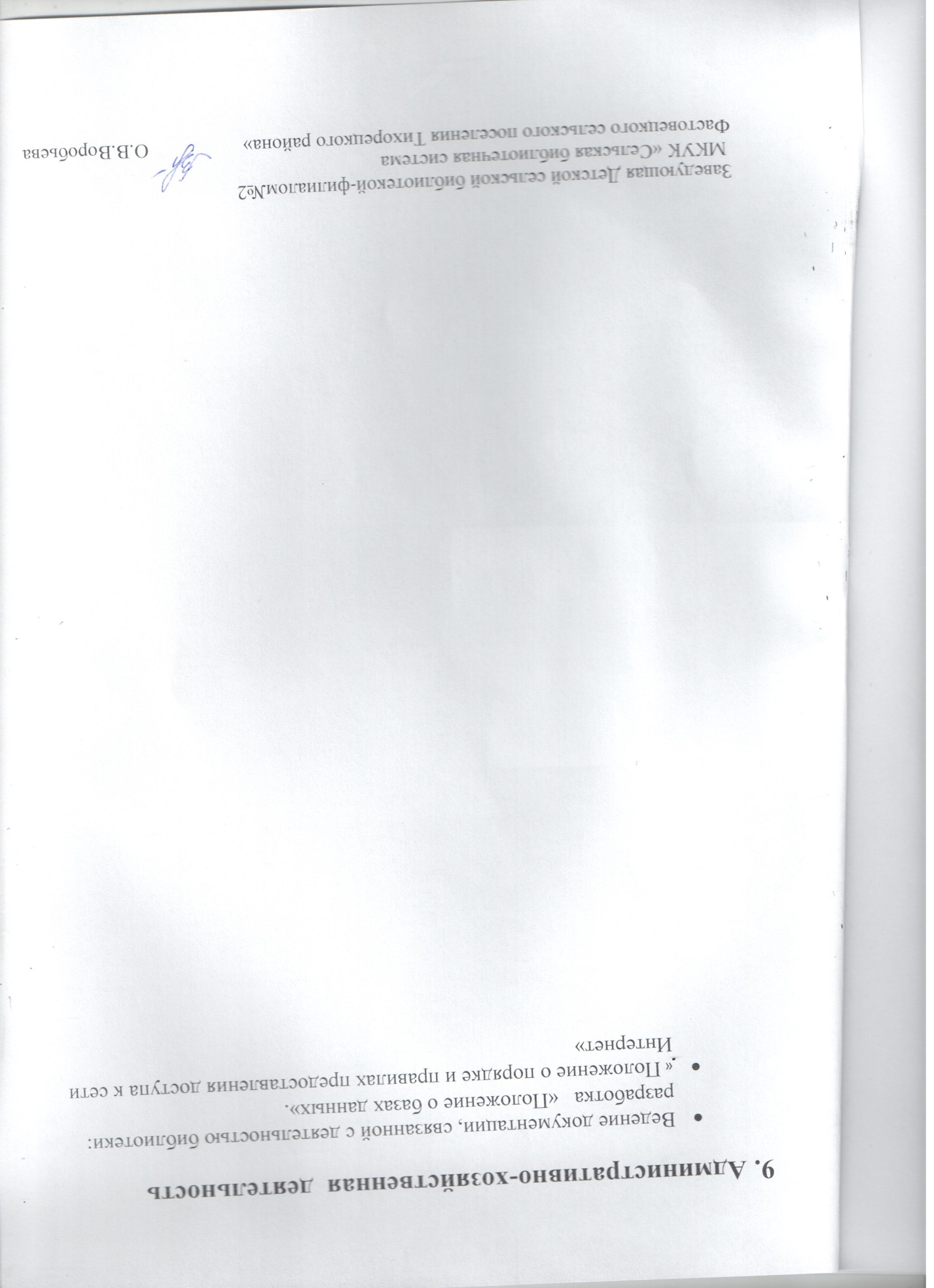 №Содержание деятельностиФормаработыКол-воГруп-паЧита-телейСрокИсполн.Место прове-ден.Ответст-ный12345671.«Им выпала честь прикоснуться к Победе..» (к освобождению Тихорецкого района)Историческое обозрение15-6 кл.I кв.,ЯнварьД/Б2.«Служба ратная, служба солдатская » (ко Дню защитника Отечества)Познавательно – игровая программа17 кл.I кв.,февральД/Б,ДК3«Под салютом Великой Победы» (к празднику Победы)Историческая панорама16 кл.II кв.,майД/Б4«От воинской славы – к единству народа» (ко Дню народного единства)Историко-патриотический час15-6 кл.IV кв.ноябрьД/Б,5«Не гаснет памяти свеча». (Ко Дню памяти и скорби)Час памяти16 кл.III кв.июньД/Б6«Мы славим вас, Отечества сыны» (ко Дню героев Отечества)Исторический портрет17-8 кл IV квдекабрьД/Бмузей7«Толерантность сегодня – мир навсегда»(ко Дню толерантности) Час общения16 кл.IV кв.ноябрьД/Б8«Флаг России – великое знамя» (ко Дню российского Флага)Час русской истории15-6 кл.III кв.,августД/Б9«Учусь быть гражданином» - (о символике России и  Краснодарского края)Познавательный час - викторина14 кл.II кв.июньД/Б10«Казачий край, земля моя – Кубань!» Выставка - обзор11-9 кл.I- IV кв.Д/Б11«Я родину малую очень люблю» Слайд - презентация15 кл.IV кв.октябрьД/Б12«Самый умный краевед» Краеведческая викторина16 кл.II кв.апрельД/Б13«Про мир и дом, где мы живём» Краеведческий круиз15-6 кл.III кв.,Сен-тябрьД/Б14«В царстве кубанской флоры и фауны»Эколого – познавательная игра13-4 кл.IV кв.ДекабрьД/Б,15«Мы рисуем свою станицу»час творчества12-4 кл.III квавгустД/Б,16«Вот, она какая сторона родная»фотовыставка12-6кл.III кв.,Сен-тябрьД/Б,17 «К нам стучится Дед Мороз»             Новогодняя прогулка13 –4 кл.     I   кв.,январьД/Б18«Святая ночь на землю опустилась»Рождественские посиделки15-6Кл.I   кв.,январьД/Б ДК19«Мамин праздник, мамин день» (к 8 марта)Урок признание13 клI кв.мартД/Б,20«Вот, оно какое наше лето» (к открытию летней площадки)Час веселых затей11-4 кл.II квИюньД/Б,
ДК21 «Выбрать книжку научиться – значит в мудрый путь пуститься»игра - экскурсия в библиотеку1Дошк.II квапрельД/Б22«Друг друга храните во все времена» ко Дню семьи, любви и верностиВидео - беседа13 –4 кл.     III кв.июльД/Б23«Нынче праздник у нас, яблочно – медовый спас»Час православной культуры12-3 кл.III кв.,августД/Б24«Мама как солнце, одна лишь бывает» (ко Дню матери)    Час доброты15 кл.IV кв.ноябрьД/Б25«Приключения на острове чтения» (Библионочь 2018)Игровой марафон по книгам13-5 кл.II квапрельД/Б,ДК123456726«Не опоздай спасти здоровье»Выставка -призыв15-9 кл.I-IV кв.Д/Б27«Пусть всегда будет завтра»Папка - рекомендация11-9 кл.I-IV квД/Б28«Путешествие на планету Здоровье» (ко Дню Здоровья)Спортивный ералаш15 кл.II кв.,апрельД/Б,ДК29«Со здоровьем не шути, его с детства береги» (ко Дню борьбы с наркоманией)Спортивно- познавательный час17кл.II квиюньД/Б, ДК30«Будь в теме: твое здоровье в твоих руках»Информационный буклет15-9 клI кв., февральД/Б31«Загадки со спортивной площадки»Спортивная мозаика16 клIII кв., августД/Б1                    2        3456732«В царстве сказок Шарля Перро» ( к 390-летию Ш.Перро) Сказочное путешествие1Дошк.,1 кл.I кв.,январьД/Б,33«Вечно тот же, вечно новый…» к Пушкинскому Дню РоссииВыставка - обзор11-9 кл.I – IV кв.Д/Б34 «Сказочный терем Пушкинских сокровищ»Час сказочного чтения12-4 кл.II кв.июньД/Б35«Как на книжкин день рождения» (к Неделе детской книги)Книжное дефиле1Дошк., 1-6 кл.I кв,мартД/Б,
ДК36«Истории школьные, веселые, прикольные»Обзор у выставки «Вместе с книгой я расту»11-6 кл.I кв,мартД/Б37«Путешествуй, читай и открывай»Квест - игра11-4 кл.I кв,мартД/Б38«Добрый писатель» (к 145летиюМ.М.Пришвина)библиопортрет12-3 кл.I кв,февральД/Б39«Полезные сказки Ю.Коваля» (к 80-летию Ю Коваля)Литературное обозрение12- 3  кл. I кв,февральД/Б40«ПоЧитатели Горького» (к 150-летию М.Горького)видеопоказ12-3 клI кв.мартД/Б41«В моей Вообразилии» (к 100-летию Б.Заходера)Поэтический островок12-3 кл.,III кв.сентябрьД/Бтеатр42«Командор страны детства» (к 80-летию В.П.Крапивина)литературный обзор11-4 кл.IV кв.октябрьД/Б43«Он любил детство в людях» (к 110- летию Н.Н.Носова)Игра - викторина12-3кл.IV кв.ноябрьД/Б44«Вместе весело шагать» (к 105- летию В.Драгунского)Конкурс знатоков14-5 кл.IV кв.ноябрьД/Б45 «Юбиляры, мы вас любим»»Литературный час13-6 кл.I кв,мартД/Б1                    2        3456746«Ты и твоя будущая профессия»Актуальный разговор17-8 кл.II кв,МайД/Б47«Профессию надо выбирать с детства»Беседа о профессиях18 кл.II кв.апрельД/Б48«Ты не прав, если не знаешь своих прав» (к Всемирному Дню прав человека)Час правовой культуры15-6 кл.IV кв,декабрьД/Б49«В библиотеку за правом»Правовая викторина17 кл.IV кв.октябрьД/Б1                    2        34    5   6750«Живы мы, пока живое рядом»Выставка - рекомендация11-9 кл.I-IV квД/Б51«Нам есть, что сказать о богатстве природы»Час экологии15-6  кл.II кв.апрельД/Б52«В гости к министру Экологии»Слайд - путешествие16 кл.IV кв.ноябрьД/Б53«Есть много растений красивых и разных»Познавательное занятие13-4 кл.I кв,февральД/Б54«Мы друзья твои, природа»Эко - игра1IIIкв.сентябрьД/Б55«Чудо ручки – чудо штучки»Выставка – просмотр творческих работ 11-9 кл.I-IV квД/Б№СодержаниедеятельностиФорма работыСрок испол-ненияОтветствен-ный56«Вместе читаем, вместе играем»Литературная мозаикаянварьД/Б57«Солнце, воздух и вода…»урок здоровьямайД/Б58«Азбука вежливости»Беседа о манерахдекабрьД/Б№СодержаниедеятельностиФорма работыСрок испол-ненияОтветствен-ный59«Чудеса на книжных страницах»Эрудит - викторинафевральД/Б60«Есть в каждом человеке добрый мир»Урок вежливостиавгустД/Б61«Твоя безопасность в твоих руках»Правовой чассентябрьД/БСодержаниедеятельностиФорма работыКол-воЧитательскгруппаСрок испол-ненияОтветственный62«Книжная улыбка лета»Выставка-рекомендация11-7 кл.II кв., июньД/Б63«Детства яркая планета» (к открытию летней площадки)Литературно- театрализован-ное представление11-4 клII кв., июньД/Б, театр.,ДК64«Чтобы летом не скучать, выбирай, что почитать»Презентация летней программы чтения11-7 кл.II кв.июньД/Б65«Самый сказочный писатель» (к Пушкинскому Дню России)Сказочный круиз11-4 кл.II кв.,  июньД/Б66«Книга под солнцем» библиобеседка23-4 клII кв.,  июльД/Б67«Защитники земли русской»Фольклорный экскурс15-6 кл.II кв.,  июльД/Бмузей68«Друг друга храните во все времена» (ко Дню семьи, любви и верности)Видео - беседа13 –4 кл.     III кв.июльД/Б69«Каникулы без книги – лето без солнца» Литературный салон21-4 кл.III кв.,июльД/Б70«Мультяшки под открытым небом»Летнее видеокафе23-4 кл.III кв.,июльД/БДК71«Нынче праздник у нас, яблочно – медовый Спас»Час православной культуры12-3 кл.III кв.,августД/Б72«Летнее настроение с книгой» Литературный турнир книжных Знаек15 кл.III кв.,августД/Б73«Цветы - земной красы начало» Конкурс рисунков на асфальте15 кл.III кв.,августД/Б74«Флаг России – великое знамя» (ко Дню российского Флага)Час русской истории15-6 кл.III кв.,августД/Б№СодержаниедеятельностиФорма работыСрок испол-ненияОтветствен-ный75«Снежная нежная сказка зимы»Час веселых затейянварьД/Б76«Поет зима,аукает, мохнатый лес баюкает»   Поэтический салонфевральД/Б77«Воспитайте книголюба»библиотечный часмартД/Б78«Сто великих тайн природы»экоудивлениеапрельД/Б79«ИнтерНЕТ или интерДА»Урок безопасного интернетамайД/Б80«С милым краем дышу заодно»Краеведческая викторинасентябрьД/Б81«Из истории русского и советского театра» к году театра.Выставка - знакомстваоктябрьД/Б82«Сегодня праздник – мамин день»Литературное поздравлениеноябрьД/Б83«Почтовая сумка Деда Мороза» Новогодний каламбурдекабрьД/Б